Пресс-релиз7 декабря 2017Участникам Программы государственного софинансирования пенсий – нужно успеть сделать взносы до конца года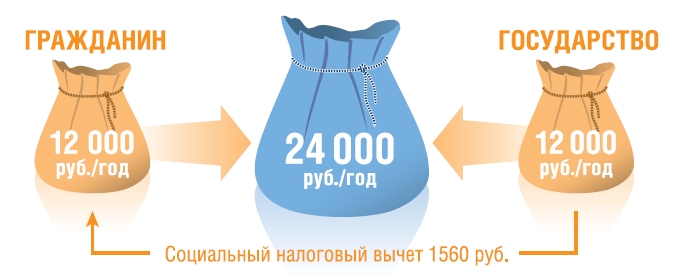 В нашем районе - 1086 участников программы государственного софинансирования пенсий. По закону, право на софинансирование формирования пенсионных накоплений имеют застрахованные лица, подавшие заявление о добровольном вступлении в Программу с 1 октября 2008 года по 31 декабря 2014 года и начавшие уплату дополнительных страховых взносов на накопительную пенсию по 31 января 2015 года.Для получения поддержки от государства тем из них, кто еще не успел сделать взносы на добровольное пенсионное страхование в текущем году, необходимо внести на свой лицевой счет в ПФР от 2 до 12 тысяч рублей до конца 2017 года.Те участники программы софинансирования, которые не успеют перечислить взносы до конца года, либо перечислят менее 2 тысяч рублей, государственной доплаты не получат. Напомним, что участники Программы госсофинансирования в течение 10 лет с момента уплаты первого взноса могут самостоятельно через банк или по месту работы отчислять в Пенсионный фонд от 2000 до 12000 в год. Периодичность и суммы взносов каждый устанавливает сам. Средства попадают на индивидуальный лицевой счёт плательщика, а на следующий год государство добавляет ему столько же. Средства, помимо фактического накопления, инвестируются, ещё больше увеличивая суммы на счёте.